Unit 1 Lesson 2: Human Dot plot1 Notice and Wonder: Flipping Coins (Warm up)Student Task Statement200 students flip a coin 100 times and record the number of heads that are flipped.What do you notice? What do you wonder?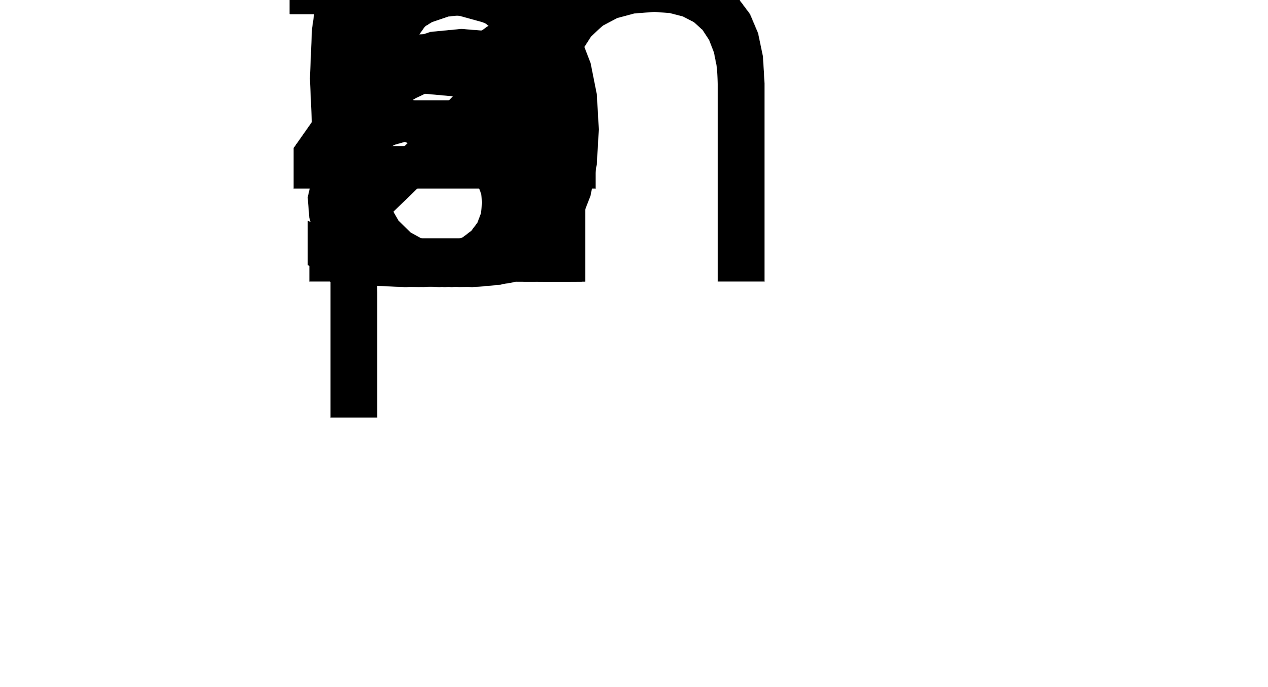 2 Human Dot PlotStudent Task StatementFollow your teacher’s directions to create a human dot plot.Create a dot plot that represents the same data as the human dot plot.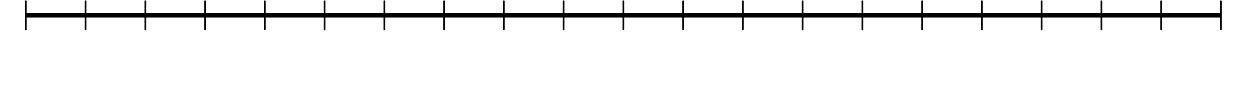 3 Constructing a Dot PlotStudent Task StatementUsing the class data, construct a dot plot.Use your dot plot to answer the following questions:What is the largest value in the data set? The smallest? What do these numbers represent?What is a typical amount of sleep for a student in your class?It is recommended that teenagers get 8–10 hours of sleep each night to perform at their best the following day. Based on the data, how well do you think your class would perform on a test? Explain your reasoning.What would the dot plot look like for a class that has the same number of students, but those students tend to get less sleep than students in your class?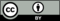 © CC BY 2019 by Illustrative Mathematics®number of heads flippedfrequency3914014114294374494584611number of heads flippedfrequency4714481449165017512252175311545number of heads flippedfrequency55115614573584592601612